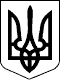 БЕРЕГІВСЬКА РАЙОННА ДЕРЖАВНА АДМІНІСТРАЦІЯЗАКАРПАТСЬКОЇ ОБЛАСТІР О З П О Р Я Д Ж Е Н Н Я30.01.2020                                           Берегове                                              №  38Про  схвалення  змін  до  районної комплексної Програмипрофілактики правопорушень та боротьби з злочинністюна 2016 - 2020 рокиВідповідно до статей 6 і 39 Закону України „Про місцеві державні адміністрації”, на виконання районної комплексної Програми профілактики правопорушень та боротьби зі злочинністю на 2016 - 2020 роки, схваленої розпорядженням голови районної державної адміністрації 12.02.2016 № 38 і затвердженої рішенням Берегівської районної ради від 04.08.2016 № 98 (зі змінами), на підставі листа Берегівського відділу поліції Головного управління Національної    поліції    в    Закарпатській   області   від  23  січня  2020  року  № 432/106/27/1-2020:1. Схвалити наступні зміни до районної комплексної  Програми профілактики правопорушень та боротьби зі злочинністю на 2016 - 2020 роки  (далі - Програма), (виклавши пункти 1, 4 додатку 3 до Програми у новій редакції, що додається) і подати їх на розгляд чергової сесії районної ради. 2. Контроль за виконанням цього розпорядження залишаю за собою.Голова державної адміністрації			                  Іштван ПЕТРУШКА			Зміни до районної комплексної програми профілактики правопорушень та боротьби із злочинністюна 2016 - 2020 роки2                                  СХВАЛЕНО                             Розпорядження голови                             державної адміністрації                             30.01.2020  № 38                                                         Додаток 3                                                         до Програми№ пор.Зміст заходуСтрок виконання заходу (роки)Відповідальні виконавціДжерела фінансуванняПрогнозований обсяг фінансування, тис.грн.Прогнозований обсяг фінансування, тис.грн.Прогнозований обсяг фінансування, тис.грн.Прогнозований обсяг фінансування, тис.грн.Прогнозований обсяг фінансування, тис.грн.Прогнозований обсяг фінансування, тис.грн.12345678910111.Сприяти проведенню капітальних та поточних ремонтів адміністративних приміщень, кімнат затриманих та доставлених Головного управління Національної поліції в Закарпатській області, обладнавши їх сертифікованими засобами охоронно-попереджувальної і пожежної сигналізації, централізованого відео-спостереження, придбанню необхідного побутового та комп’ютерного  обладнання; придбанню матеріалів і обладнання для ремонту газового проводу в адмінбудівлі Берегівського відділу поліції2016 - 2020Райдержадміністрація,виконкоми сільських (селищної) рад,Головне управління Національної поліції  в Закарпатській областіРайонний бюджетиВсього201620172018201920201.Сприяти проведенню капітальних та поточних ремонтів адміністративних приміщень, кімнат затриманих та доставлених Головного управління Національної поліції в Закарпатській області, обладнавши їх сертифікованими засобами охоронно-попереджувальної і пожежної сигналізації, централізованого відео-спостереження, придбанню необхідного побутового та комп’ютерного  обладнання; придбанню матеріалів і обладнання для ремонту газового проводу в адмінбудівлі Берегівського відділу поліції2016 - 2020Райдержадміністрація,виконкоми сільських (селищної) рад,Головне управління Національної поліції  в Закарпатській областіРайонний бюджети290,040,0100,050,0100,04.Придбання спеціального автомобіля для службового користування, пально-мастильних та інших матеріалів2016 - 2020Райдержадміністрація,   виконкоми сільських (селищної) рад, Головне управління Національної поліції  в Закарпатській областіРайонний бюджет620,0100,0260,090,0170,0ВСЬОГО:1095,0140,0405,0180,0220,0150,0